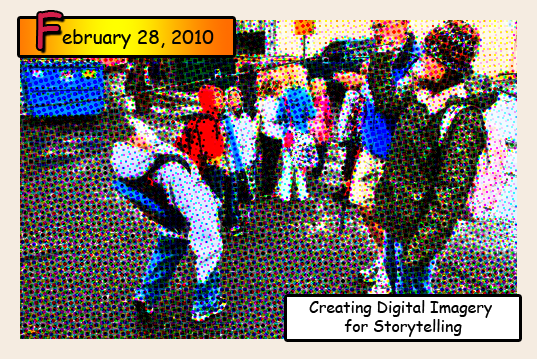 Creating the comic book feelPhotoshop or similar programs that can be downloaded or found on line can be used to give photograhps a comic book feel. If you don’t have access to Photoshop (PS) I will list a few popular image editing programs that can do similar effects to PS (at little or no cost) at the end of this tutorial. Before opening Photoshop1.  Put 3-5 images on to the computer’s desktop. Choose photos that have a variety of “shots:” close-up, medium shot, long shot. This adds variety to your page and is crucial to telling a story in an interesting visual way. Creating the comic panel page1. In PS, open a new 8 ½ x 11 inch page.  File>new   In “preset choose” “US paper” Make your resolution 100 to 150 ppi (pixels per inch). SAVE the file as “comic page”2. Open your 3-5 images into PS. File>open  choose the desktop on the left and your specific photo on the right.  Each photo will open into its own tab in PS.3.  Now we are going to copy each photo into a new layer on our comic page.  Start with one of your photos and select it: Ctrl A. Now copy the image: Ctrl C and click on the tab for your comic page and pate the photo onto the page: Ctrl V. Or you can use the Edit menu at the top of the screen to select, copy and paste. 4. Resize your image: Ctrl T. Hold down the shift key (to keep the proportions) and use the corner  squares to adjust the size. YOU MUST HIT ENTER  to finish the transformation. 5. Using the move tool (the arrow-like key at the top of the tools menu) move your image into place on the page. 6. Using the same procedure (steps 3-5) copy, paste and resize all your images onto your comic page so that there is a nice border around the outside edge and even borders on the inside. You can use guidelines by clicking Ctrl R (rulers) and pulling blue guidelines over or down onto the page. Now for the fun part!Now we are going to start adding different techniques to the original photos still open in your tabs so that you can see which technique you want to use on your comic page. Here are a few good comic-style ones that are easy to do.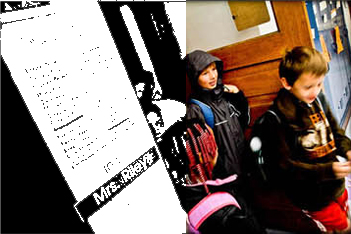 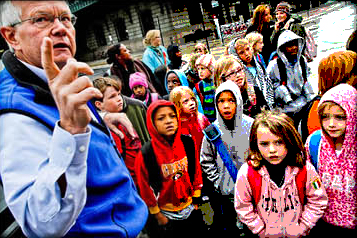 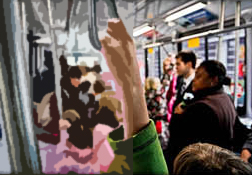 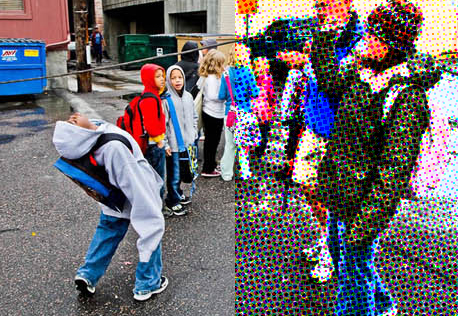 Apply the technique you like best to your comic page.Go back to your page and do the effect you like best to all your photos.Now add a border to each photo. Double click on the layer of the image you want to border.  A menu box will pop up. Check the stroke box at the bottom and click to the right of the word “Stroke.” This will bring up the Stroke controls. Make the stroke width 3-5 pixels, change the color to black and click OK.  You can copy the layer style on one layer and copy it to the other layers.  Right click on layer, choose “paste layer style,” go to another layer, right click and choose “paste layer style.” In this way you can add a border to each image on your page. Add speech and thought bubbles Using the vector shapes box on the left, choose custom. Go to the top of the page and choose the shape selector. You might have to click on the little arrow and choose thought and speech bubbles. *Note: Create a new layer for these shapes and make sure the layer is near the top of the layer palate so that they can be seen. Almost done! Now add text to your bubbles and a title and author/artistThe text tool is on the left tool bar near the bottom. You can change the font along the top. Comic sans is a good choice for this project. By double clicking on the text layer you can add a drop shadow, glow, or stroke, the same way you did when you added a border to the image. 